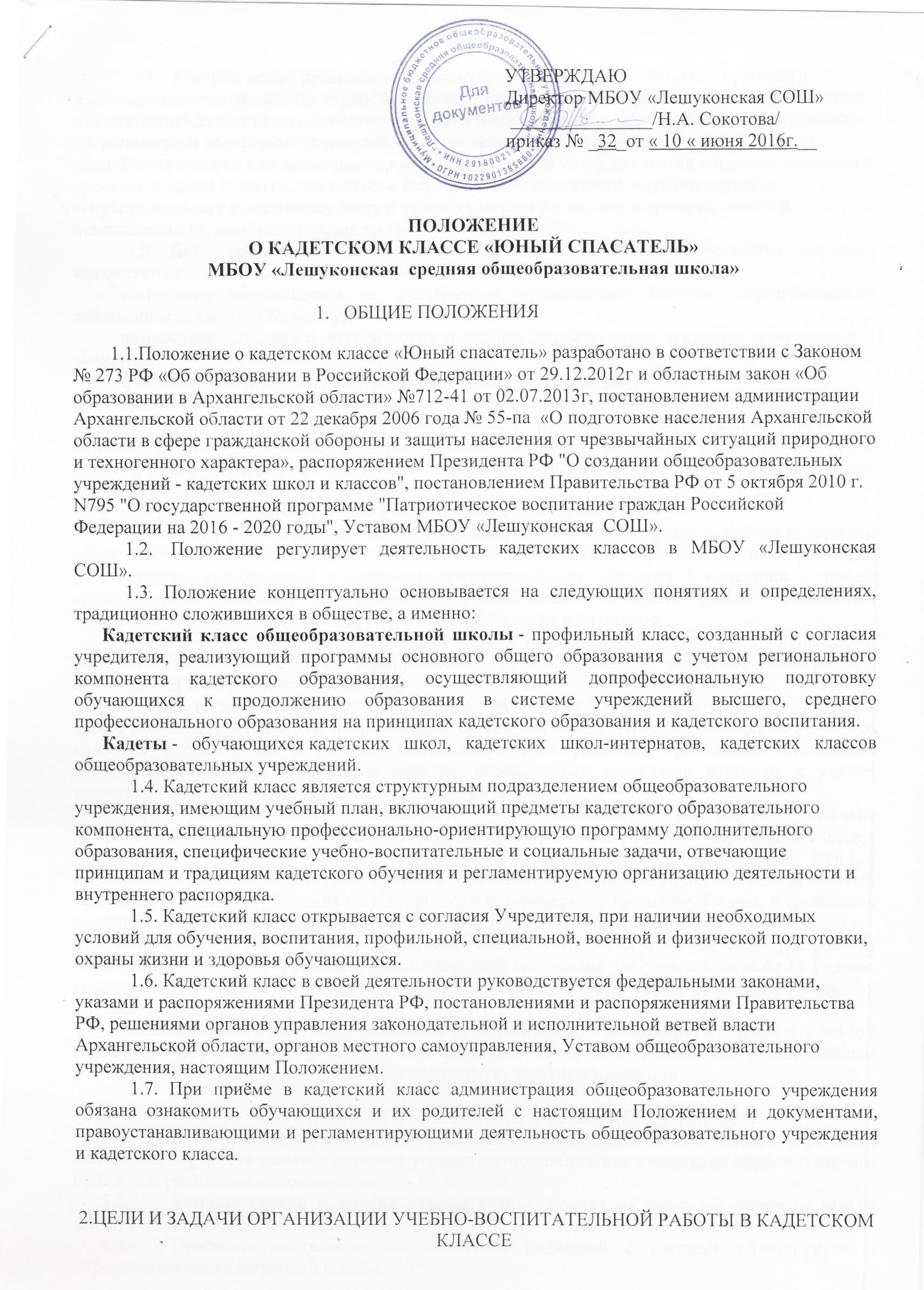  2.1.   Главной целью организации и реализации учебно-воспитательного процесса в социально-педагогическом пространстве кадетского класса является формирование образованной и воспитанной личности на принципах гражданственности, патриотизма как важнейших духовно-нравственных и социальных ценностей, формирование  профессионально значимых качеств, умений и готовности к их активному проявлению в различных сферах жизни общества, особенно в процессе военной и других, связанных с ней, видов государственной службы, верности конституционному и воинскому долгу в условиях мирного и военного времени, высокой ответственности, дисциплинированности. 	2.2.   Для достижения этой цели в ходе учебно-воспитательного процесса выполняются  следующие задачи:-   воспитание обучающихся на духовных и нравственных основах, обеспечивающих действенное служение Отечеству;-   возрождение духовных, исторических и военно-патриотических традиций отечественного воинства;-   физическое, военно-патриотическое воспитание обучающихся;-   привитие с раннего возраста чувства ответственности за свои поступки, ответственности за товарищей, беспрекословного подчинения законам и требованиям общественной морали при активном развитии и возвышении чувства собственного достоинства, а также формирование высокой общей культуры, нравственных и деловых качеств, способствующих выбору жизненного пути в области государственной службы;-   подготовка молодежи к службе в Вооруженных Силах России;-   образование в пространстве базисного федерального учебного плана с учётом кадетского образовательного компонента и системы дополнительного образования на принципах развивающего, углубленного и личностно-ориентированного обучения в сочетании с четкой организованной системой самоподготовки и постоянного контроля уровня образования, способного незамедлительно реагировать на все недостатки и упущения;-   создание благоприятных условий для интеллектуального, нравственного, эмоционального, психического и физического формирования личности кадетов, всемерное развитие их способностей и творческого потенциала;-   жёсткая регламентация всей системы взаимоотношений  и жизнедеятельности в учебное время, подчиненной понятиям дисциплины и организованную в строгом соблюдении не только воинских ритуалов, но и полным выполнением всех основных требований организации внутренней службы и внутреннего порядка, определяемых воинскими уставами, с учетом возрастных особенностей и возрастной психологии детей;-   учёт психологических особенностей и умственных склонностей каждого воспитанника,  позволяющий создавать  оптимальные условия развития верности Отечеству, готовности к достойному служению обществу и государству, честному выполнению долга и служебных обязанностей; и утверждение в сознании и чувствах патриотических ценностей, взглядов и убеждений, уважения к культурному и историческому прошлому России, к традициям, повышению престижа государственной, особенно военной, службы;-   создание эффективной системы патриотического воспитания в социальном пространстве общеобразовательного учреждения, обеспечивающей воспитание у обучающихся любви к Родине, традициям, верности конституционному долгу, ответственности перед обществом за судьбу Отечества, потребности в упорном труде во имя его процветания;-   оказание помощи родителям (законным представителям) в воспитании и социальной защите подростков, формировании у них навыков самостоятельной жизни, адаптации к современным реалиям жизни, трудолюбия, дисциплинированности, целеустремленности.ОРГАНИЗАЦИЯ ДЕЯТЕЛЬНОСТИ КАДЕТСКОГО КЛАССА3.1.         Открытие кадетского класса осуществляется в установленном порядке в соответствии с приказом директора школы с согласия учредителя по инициативе участников образовательного процесса и родительского сообщества.3.2.         Комплектование кадетских классов осуществляется из числа обучающихся МБОУ «Лешуконская СОШ».3.3.         Приём осуществляется по заявлению родителей с согласия обучающихся и определяется администрацией школы.3.4.         В кадетский класс принимаются несовершеннолетние граждане Российской Федерации, годные по состоянию здоровья и изъявившие желание обучаться в кадетском классе.3.5.         Для поступления ребенка в кадетский класс (при наличии свободных мест) родители (законные представители) подают на имя директора школы заявление о приёме ребенка в кадетский класс.3.6.        Приём документов завершается не позднее 31 августа текущего года.3.7.      Зачисление на обучение в кадетский класс при начальном его формировании производится приказом директора школы.3.8.      Количество обучающихся в кадетском классе определяется в соответствии с учётом санитарных норм, и наличия условий, необходимых для осуществления образовательного процесса по программам с кадетским компонентом образования, и не должно превышать 25  человек.3.9.      По организационной структуре кадетский класс представляет собой кадетский взвод, который в зависимости от профиля может делиться на два или более отделений. Из числа наиболее авторитетных и дисциплинированных обучающихся назначаются командир взвода и командиры отделений.3.10.      Для обучающихся, принятых на обучение в кадетский класс, является обязательным ношение форменной одежды, установленной школой. Расходы на приобретение форменной одежды, знаков различия, классных знаков, аксельбантов и другой атрибутики осуществляются родителями на личные средства. Обязанностью школы является организация приобретения формы для обучающихся  (Приложение 1).3.11.      За обучающимися кадетского класса сохраняется право перевода для дальнейшего обучения в соответствующий общеобразовательный класс на основании письменного заявления родителей (законных представителей).3.12.      При появлении свободных мест в кадетском классе дополнительный приём обучающихся производится на основании настоящего положения или по заявлению родителей и собеседования с обучающимся.3.13.      Обучение в кадетских классах бесплатное.3.14.      Исключение из списков кадетского класса школы может осуществляться только приказом директора с согласия педагогического совета школы и с обязательным представлением возможности продолжать учебу на соответствующей параллели в другом классе.3.15.      Исключение из списков кадетского класса возможно по причине:- подачи личного заявления родителей (законных представителей);- по состоянию здоровья;-  за  грубые и неоднократные нарушения  Кодекса чести кадета  (Приложение 2).3.16.      Обучающиеся кадетского класса руководствуются Уставом школы и Кодексом чести кадета, принимаемым кадетским собранием общеобразовательного учреждения.3.17.      Общеобразовательное учреждение, имеющее в структуре кадетские классы, может осуществлять сотрудничество на договорной основе с ГБУЗ «Лешуконская центральная районная больница», ГКУ «Пожарная часть № 39», Отдел ВКАО по Лешуконскому району, ОП по Лешуконскому району ОМВД «Мезенский»,  ФКУ «Центр ГИМС России по Архангельской области» и другими структурами.ОБРАЗОВАТЕЛЬНЫЙ ПРОЦЕСС В КАДЕТСКОМ КЛАССЕ4.1. Образовательный процесс в кадетском классе осуществляется на основе учебного плана и годового календарного графика учебных занятий, разрабатываемых и утверждаемых школой для кадетского класса,  и регламентируется расписанием занятий.4.2. Профильность обучения в кадетском классе определяются образовательной программой, разрабатываемой  школой  с учётом Федеральных государственных образовательных стандартов. В  дополнение к обязательным предметам   вводится учебный предмет ОБЖ.4.3.  Режим занятий кадет устанавливается  в соответствии с годовым календарным графиком.4.4. Питание кадет во время перерыва на обед осуществляется за счёт средств родителей, кроме категорий обучающихся, обеспечивающихся бесплатным питанием.4.5. Каждое учебное занятие в кадетском классе начинается с доклада командира взвода по установленной форме.4.6.  Уровень образованности, общая культура, физическое и интеллектуальное развитие, содержательный досуг кадет обеспечиваются дополнительным образованием, которое предусматривает реализацию программы внеурочной деятельности по профильным дисциплинам, культурологической и спортивной направленности. 4.7.  Обучение обучающихся кадетского класса осуществляется педагогическими работниками общеобразовательного учреждения. Для реализации программ внеурочной деятельности администрация школы может привлекать  специалистов других  учреждений и  организаций на договорных условиях.4.8.  Выпускникам девятого класса, окончившим кадетский класс, выдается аттестат об основном общем  образовании установленного государственного образца и справка об обучении в кадетском классе.5. ПРАВА И ОБЯЗАННОСТИ УЧАСТНИКОВ ОБРАЗОВАТЕЛЬНОГО ПРОЦЕССА В КАДЕТСКОМ КЛАССЕ5.1. Участниками образовательного процесса в социально-педагогическом пространстве кадетского класса являются кадеты, администрация школы, педагогические и медицинские работники, родители (законные представители).5.2. Права и обязанности кадетов и их родителей (законных представителей) определяются настоящим Положением, Уставом школы  и другими локальными актами.5.3. Общими обязанностями администрации школы, учителей и лиц административно-хозяйственного персонала по отношению к обучающимся кадетского класса  являются:-    реализация потребностей обучающихся в интеллектуальном, культурном, физическом и нравственном развитии, получении ими основного общего образования в соответствии с государственными образовательными стандартами, первичных знаний и навыков государственной службы и военного дела, необходимых для выбора профессии, продолжения дальнейшего обучения в соответствии с целью подготовки кадета к поступлению в высшее учебное заведение и к последующей военной или государственной службе;-    воспитание у обучающихся кадетского класса чувства патриотизма, готовности к защите Отечества; формирование и развитие у обучающихся чувства верности конституционному и воинскому долгу, дисциплинированности, добросовестного отношения к учебе, стремления к выбору профессии, связанной с государственной или военной службой;-    воспитание и формирование у обучающихся общей культуры, высоких морально-психологических, деловых и организаторских качеств, физической выносливости и стойкости;-    организация питания кадет в столовой учреждения;-    решение вопроса об организации приобретения формы одежды.5.4. Общими правами лиц, непосредственно ведущих учебную и воспитательную работу в социально-педагогическом пространстве кадетского класса, являются:-    участие в управлении кадетским классом, административной деятельностью в рамках полномочий и работе органов самоуправления и попечения;-    защита профессиональной чести и достоинства;-    свобода выбора и использования методики обучения и воспитания, учебных пособий и материалов, учебников, методы оценки знаний кадет в рамках, определенных общими целями.5.5. Обучающиеся кадетского класса пользуются всеми общими правами обучающихся, определёнными Законодательством Российской Федерации об образовании и Уставом школы, в том числе правами на:-    получение бесплатного общего образования (основного, среднего (полного) в соответствии с государственными образовательными стандартами;-    выбор программ и форм дополнительного образования;-    получение дополнительных образовательных услуг и профессиональной подготовки;-    бесплатное пользование библиотечно-информационными ресурсами школы;-     участие в управлении школой и классом в форме, определенной Уставом школы и ее локальными актами;-    создание общественных организаций и структур, не противоречащих по целям и задачам действующему законодательству;-    психологическую помощь, юридическую защиту своих интересов;-    уважение человеческого достоинства, свободу совести и информации, свободное выражение собственных мнений и убеждений.5.6. Обучающиеся кадетского класса обязаны выполнять все требования Устава школы и ее локальных актов, в том числе Кодекса чести кадета.5.7. Права и обязанности родителей (законных представителей) обучающихся кадетского класса определяются в соответствии с  законодательством РФ о семье и защите прав детства. 6.УПРАВЛЕНИЕ КАДЕТСКИМ КЛАССОМ И СИСТЕМОЙ КАДЕТСКОГО ОБУЧЕНИЯ И ВОСПИТАНИЯ6.1.   Управление кадетским классом и системой кадетского обучения и воспитания в школе осуществляется на принципах сочетания коллегиальных и административных форм управления.6.2.   Коллегиальными  формами управления кадетским классом являются  Совет школы, педагогический совет школы, классный родительский комитет и Совет кадет.6.3.   Совет кадет является формой ученического самоуправления.6.4.  Совет школы, управляя деятельностью кадетского класса, выполняет следующие функции:-  утверждает основные направления развития кадетского класса;-  формирует заказ на виды и уровни образовательных  услуг;-  инициирует проведение независимой экспертизы уровня и качества подготовки обучающихся кадетского класса;-  изыскивает возможности привлечения дополнительных внебюджетных средств   для развития кадетского класса;-   осуществляет контроль за образовательной и воспитательной деятельностью в кадетском классе и соответствием ее заявленным целям и задачам.6.5.   Педагогический совет по отношению к кадетскому классу действует в рамках, установленных Уставом школы, а именно:-    направляет деятельность педагогического коллектива школы в отношении кадетского класса на реализацию поставленных перед ним целей и задач;-    решает вопросы приёма, перевода и выпуска кадетов;-    обсуждает  текущие и перспективные планы работы класса, заслушивает информацию и отчёты педагогических работников класса;-    организует формы итогового и промежуточного контроля.6.6.   Классный родительский комитет является формой представительства родителей в социально-педагогическом пространстве класса,  действует на основании Положения о классном родительском комитете.6.7.   Административно-педагогическое управление кадетским классом осуществляется непосредственно директором школы, подчинённой ему администрацией, учителями – предметниками кадетского класса и классным руководителем.Директор школы непосредственно организует и осуществляет управление всей работой по обучению и воспитанию обучающихся в социально-педагогическом пространстве кадетского класса, его интеграцией в общий учебно-воспитательный процесс школы и несёт ответственность за состояние учебно-воспитательной работы.Директор школы отвечает за:-    содержание и результаты учебно-воспитательной работы в социально-педагогическом пространстве кадетского класса;-    патриотическое и гражданственное воспитание, моральное состояние обучающихся, общую учебную, трудовую и исполнительскую дисциплину, обеспечение безопасности всех участников  учебного процесса;-    правильный подбор и расстановку педагогических кадров, работающих с обучающимися кадетского класса, их профессиональную психолого-педагогическую и методическую подготовку;-    учёт, состояние и совершенствование учебно-материальной базы; хозяйственную деятельность, обеспечение охраны труда, соблюдение штатной и финансовой дисциплины;-    руководство работой приёмной комиссии, организацию отбора кандидатов на обучение в кадетском классе и тщательное изучение их морально-деловых качеств.6.8. Заместитель директора (УВР), координатор учебного процесса, отвечает за:-    планирование, организацию и состояние обучения, воспитания и развития обучающихся, учебно-воспитательную и методическую работы;- организацию и направление работы учителей и преподавателей, работающих с кадетами в области выполнения целей и задач, поставленных перед кадетским классом по формированию у обучающихся общеучебных умений и навыков;-    организацию преподавания всех учебных предметов (дисциплин); получения прочных и глубоких знаний обучающимися, их воспитание и дисциплинированность;-    составление учебного расписания кадетского класса, позволяющего оптимально выполнять поставленные учебные и воспитательные задачи;6.9. Заместитель директора (ВР), координатор воспитательного процесса,  отвечает за:-    состояние общей  дисциплины обучающихся;-    социально-педагогическую работу в пространстве кадетского класса;-    организацию воспитательной работы;- морально-психологическое состояние и общественно-государственную подготовку обучающихся; -   эстетическое развитие обучающихся и организацию культурного досуга.6.10.  Учитель-предметник кадетского класса обязан:-    осуществлять преподавание учебного предмета в соответствии с базовым или профильным уровнем образовательных программ;-    соблюдать весь установленный для кадетского класса (взвода) ритуал начала и окончания урока;-    повышать свою профессиональную компетентность;-     организовывать дополнительные консультации, пересдачу неудовлетворительных отметок Учитель-предметник имеет право:- выбирать любые формы организации образовательного процесса;- выбирать учебные пособия и материалы.6.11. Классный руководитель кадетского класса  назначается из числа наиболее опытных учителей школы с целью качественной организации и контроля за учебным и воспитательным процессом в социально-педагогическом пространстве кадетского класса и находится в рамках традиционной производственной соподчиненности администрации школы.Классный руководитель, кроме выполнения непосредственных обязанностей классного руководителя кадетского класса,  обязан:- знать задачи обучения и воспитания кадетов, учебные планы, программы, учебники и другие учебные материалы, по которым обучаются кадеты, участвовать в планировании, организации и ведении методической работы в кадетском классе;- выступать на педагогических советах, методических совещаниях по актуальным вопросам совершенствования обучения и воспитания кадетов, по вопросам реализации программных задач кадетского класса, а также социальной, возрастной и педагогической психологии;-  информировать учителей  и преподавателей о новинках педагогической науки и практики в области патриотического воспитания и кадетского обучения, опыте лучших педагогических работников общеобразовательных учреждений страны, региона, школы;-    курировать занятия по профильной подготовке кадет в рамках курса «Юный спасатель», помогать кадетам осознанно делать выбор будущей профессии;-    постоянно организовывать и проводить работу в кадетском классе по привитию кадетам чувства кадетской чести и достоинства, гражданственности, учить беречь школьное и классное имущество и оборудование, прививать кадетам навыки и привычки культурного поведения, не допускать унижения их человеческого достоинства;-    требовать и строго следить за соблюдением дисциплины кадетами, их внешним видом, выполнением правил ношения кадетской формы и соблюдением правил личной гигиены, соблюдением правил внутреннего распорядка.6.12. Командир взвода из числа обучающихся подчиняется классному руководителю и является прямым начальником для обучающихся взвода.На должность командира взвода из числа обучающихся назначаются наиболее подготовленные и дисциплинированные обучающиеся по рекомендации классного руководителя. Командир взвода обязан:-    оказывать помощь учителям-предметникам и классному руководителю в организации и проведении самостоятельной подготовки обучающихся и в формировании у них навыков самостоятельной работы;-    оказывать конкретную помощь слабоуспевающим обучающимся класса;-    принимать участие в организации досуга обучающихся;-    принимать участие в совершенствовании учебно-материальной базы взвода.6.13.  Командир отделения из числа обучающихся подчиняется классному руководителю и командиру взвода. На должность командира отделения назначаются наиболее дисциплинированные обучающиеся.Командир отделения обязан:-    знать каждого обучающегося отделения: имя, фамилию, год рождения, личностные качества, успехи и недостатки в учебе и дисциплине;-    следить за соблюдением обучающимися требований дисциплины, внутреннего порядка и правил личной гигиены;- следить за исправным и опрятным содержанием обмундирования и обуви и соблюдением правил ношения военной формы одежды обучающимися отделения.7. ФИНАНСИРОВАНИЕ КАДЕТСКИХ КЛАССОВ И СИСТЕМЫ КАДЕТСКОГО ОБУЧЕНИЯ И ВОСПИТАНИЯ7.1. На кадетов распространяются нормы материального обеспечения, предусмотренные соответственно для обучающихся общеобразовательных школ.7.2.  Источниками финансирования кадетских классов являются:- средства учредителя,- средства спонсоров, добровольные пожертвования физических и юридических лиц,- средства заинтересованных лиц.7.3.  Оплата труда педагогических работников в кадетских  классах осуществляется в соответствии с действующим законодательством. 7.4.  В соответствии с Договором  о сотрудничестве в установленном порядке организации, учебные заведения могут выделять учреждению необходимое учебное оборудование, наглядную агитацию, пособия.7.5. Для проведения различных мероприятий кадетского класса, связанных с финансовыми затратами, финансирование осуществляется за счёт  родителей кадет и других внебюджетных средств.7.6. Сбором и контролем расходования средств кадетского класса руководит родительский комитет класса.                                                                            Рассмотрено на заседании методического совета                                                                             Протокол № 4_ от  09.06.2016 г.Приложение 1 (описание формы)Приложение 2.   Кодекс чести кадета.Кадет обязан:-    быть дисциплинированным, честным и правдивым;-    строго выполнять распорядок дня, учебный план, правила ношения форменной одежды;-    упорно и настойчиво овладевать знаниями, стараться быть всесторонне развитым, образованным и культурным человеком, готовым выполнять свой  гражданский  долг;-    на занятиях проявлять творческую инициативу, внимательно слушать преподавателей, аккуратно и самостоятельно выполнять все учебные задания;-    быть всегда опрятным и  одетым по форме, подтянутым, содержать в чистоте обмундирование и обувь;-    беречь государственное, школьное, общественное и иное имущество;-    закалять свое здоровье, воспитывать волю и характер, быть готовым к преодолению трудностей в жизни, быть трудолюбивым, заниматься спортом;-    активно участвовать в общественной, спортивной  и культурной жизни школы;-    дорожить честью кадетского класса и школы;-    беспрекословно выполнять распоряжения классного руководителя и учителей-предметников, направленных на достижение целей учебного и воспитательного процесса, сохранение жизни и здоровья кадет;-     быть выдержанным, вежливым, скромным;-    не допускать самому и удерживать товарищей от недостойных поступков, быть нетерпимым к нарушителям дисциплины;-    быть внимательным к родителям (лицам, их заменяющим);-    строго выполнять правила личной гигиены.